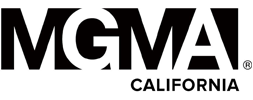 EXHIBIT BOOTHS:PREMIER PACKAGES:SPONSORSHIPS:PROGRAM BOOK ADVERTISING:EXHIBITOR ADD ON BONUS OPTION:ADDITIONAL SPONSORSHIP PACKAGES:PURCHASE A BOOTH, SPONSORSHIP AND A FULL-PAGE AD IN THE PROGRAM BOOK TO RECEIVE 5% OFF THE TOTAL COST OF THE PACKAGE!*All sponsorships include promotional literature/material in all attendee bags, recognition in the program book and on website event page, and signage at the registration desk.REGISTRATION INFORMATION:  Choose your contact person carefully.  This person will receive ALL communications, forms, exhibitor manual and invoices.  Timely return of all materials ensures your company’s ability to take advantage of all opportunities.PAYMENT INFORMATION Booth Space will be assigned upon receipt of FULL PAYMENT.  Exhibitor Prospectus will be sent separately by AEX Convention Services.  Enclosed is Check# _________________ in the amount of $ _____________________ payable to CAMGMA. Charge $ __________________________ to the following credit card: 	 □ MasterCard       □ Visa       □ AMEX       CANCELLATION POLICY: An Exhibitor or Sponsor shall have the right to cancel this agreement at any time by written notice to Show Management.  If Show Management receives notice of cancellation on or before March 22, 2020, Show Management will refund 50% of the Exhibitor's total fees.  If notice of cancellation is received after March 22, 2020 no refunds will be issued. BOOTHDESCRIPTIONFEETOTALMember Exhibit BoothIncludes:8 x 10 Exhibit BoothCarpet2 ChairsWastebasket2 Booth PersonnelListing in Program BookWi-FiStandard Electric OutletAttendee List (Pre & Post Conference)Entrance to all educational and networking events (excludes pre-conference events)$1850Non-Member Exhibit BoothIncludes:8 x 10 Exhibit BoothCarpet2 ChairsWastebasket2 Booth PersonnelListing in Program BookWi-FiStandard Electric OutletAttendee List (Pre & Post Conference)Entrance to all educational and networking events (excludes pre-conference events)$2495PACKAGESDESCRIPTIONFEETOTALAttendee Lanyard PackageExhibit Booth IncludedYour company logo on all attendee lanyardsSignage at registration deskFull Page Black and White Program Book AdPromotional literature/material in all attendee bagsRecognition on website event page & CAMGMA Social Media$4500SOLDAttendee Bag PackageExhibitor Booth IncludedYour company logo on all attendee bagsSignage at registration deskFull Page Black and White Program Book AdPromotional literature/material in all attendee bagsRecognition on website event page & CAMGMA Social Media$4500SOLDVendor Game SponsorExhibitor Booth IncludedYour logo on all game pieces given to all attendeesYour personnel announce winners and hand our prizesSignage at Registration Desk and in Exhibit Hall announcing prizesRecognition in Program BookPromotional literature/material in all attendee bagsRecognition on website event page & CAMGMA Social Media$4700Conference Note Pad/Pen Combination SponsorExhibitor Booth IncludedYour company logo on all attendee note pad/pen combinationsSignage at registration deskRecognition in Program Book Promotional literature/material in all attendee bagsRecognition on website event page & CAMGMA Social Media$5000The Keynote Speaker SponsorExhibitor Booth IncludedSignage at door and registration deskLiterature/material handout at session entranceCompany Introduction (5 min. with microphoneSpeaker introductionRecognition in Program Book Promotionalliterature/material in all attendee bagsRecognition on website event page & CAMGMA Social Media$5500 (2 available)Welcome Reception SponsorExhibitor Booth IncludedSignage at door and registration deskWelcome attendees at door with your promotional giveawayPiano Player Introduction5 minutes with microphone for Company IntroductionCocktail Napkins with your logoFull Page Black and White Program Book AdPromotional literature/material in all attendee bagsRecognition on website event page & CAMGMA Social Media$5500SOLDConference Mobile App SponsorExhibitor Booth IncludedYour logo on our mobile appYour logo on mobile app instructionsSignage at Registration DeskRecognition in Program BookPromotional literature/material in all attendee bagsRecognition on website event page & CAMGMA Social Media$6000Thursday Night Networking Event SponsorExhibitor Booth IncludedSignage at door and registration desk5 minutes with microphone for Company IntroductionCocktail Napkins with your logoRecognition in Program Book Promotional literature/material in all attendee bagsRecognition on website event page & CAMGMA Social Media$6500SOLDSPONSORSHIPSDESCRIPTIONFEETOTALConference Break SponsorSignage at entrance of exhibit hallGreet attendees at entrance to hallRecognition in Program BookPromotional literature/material in all attendee bagsRecognition on website event page & CAMGMA Social Media$1000 (3 available)2 AVAIL.Break Out Room SponsorSignage at door2-minute company introduction in roomIntroduction of speakersTable in room for your literatureRecognition in Program BookPromotional literature/material in all attendee bagsRecognition on website event page & CAMGMA Social Media$1000 (3 available)Preconference SponsorSignage at door2-minute company introduction in roomIntroduction of speakersTable in room for your literatureRecognition in Program BookPromotional literature/material in all attendee bagsRecognition on website event page & CAMGMA Social Medio$1000 (2 available)Breakfast SponsorSignage at entrance and in hallGreet attendees at entrance to hall2-minute company introductionRecognition in Program BookPromotional literature/material in all attendee bagsRecognition on website event page & CAMGMA Social Media$1500 (2 available)1 AVAIL.Signage SponsorYour logo on all conference signageSignage at Registration Desk announcing sponsorshipRecognition in Program BookPromotional literature/material in all attendee bagsRecognition on website event page & CAMGMA Social Media$2000Lunch SponsorSignage at entrance and in hallGreet attendees at entrance to hall2-minute company introductionRecognition in Program BookPromotional literature/material in all attendee bagsRecognition on website event page & CAMGMA Social Media$2500 Cyber Café & Charging Station SponsorSignage at CaféMeet and greet attendee at CaféTwo laptops for use by attendeesVariety of chargers for attendee devicesRecognition in Program BookPromotional literature/material in all attendee bagsRecognition on website event page & CAMGMA Social Media$2500  A/V SponsorSignage at registration desk and all break out roomsRecognition in Program BookPromotional literature/material in all attendee bagsRecognition on website event page & CAMGMA Social Media$2500Conference Flash Drives SponsorYour logo on all conference flash drives pre-loaded with workshop presentation (when available)Signage at Registration DeskRecognition in Program BookPromotional literature/material in all attendee bagsRecognition on website event page & CAMGMA Social Media$3000Conference Business Card Book SponsorYour logo on business card booksSignage at registration deskRecognition in Program BookPromotional literature/material in all attendee bagsRecognition on website event page & CAMGMA Social Media$3000Hotel Key Card SponsorYour logo on all hotel key cardsSignage at Registration DeskRecognition in Program BookPromotional literature/material in all attendee bagsRecognition on website event page & CAMGMA Social Media$4000  ADSDESCRIPTIONFEETOTALProgram Book Inside Front or Inside Back CoverColor Ad$1000 (2 available)Program Book Back CoverColor Ad$1500Program Book Full Page AdBlack and White Ad$475EXHIBITOR BONUSESDESCRIPTIONFEETOTALGift Registration  Exhibitors may gift registration for first time attendees (Must be a Practice Manager/Administrator)$150 eachAdditional Booth Personnel Exhibitors may increase the presence at their booth with additional booth personnel$279 eachPromotional Giveaway in Conference BagYour promotional literature/material in all attendee bags$400Contact Name                                                                                                           Title                                      Organization                                                                                                              Business Type/Product                                      Mailing Address                                                                                  City                                                 State Zip Code                                                                                            Phone                                              FaxE-Mail Address*                                                                                 Website                                                                                                   *Legible e-mail is required for you to receive confirmation.Booth Personnel 1: ________________________________________  Booth Personnel 2: ________________________________________Company name as you would like it to appear on promotional materials: ______________________________________________________________________________________________________________________Additional booth personnel name:______________________________ Additional booth personnel name:______________________________(Attach another sheet if necessary)                                                         Booth Choice #1 __________  Booth Choice #2__________  Booth Choice #3__________Card Number                                                                                  Expiration Date                                           Security CodeCardholder’s Name (Please Print                                                                                Cardholder’s SignatureCard Billing Address                                                                                                                                         